Assemblée générale du Conseil Elzéar-Goulet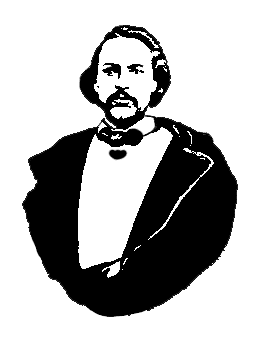 19 mars 2014  ◊  19 h 30  ◊  Salle 1614 - édifice Marcel Desautels, USB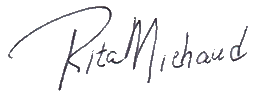 Procès-verbal préparé et soumis par Rita Michaud :				SecrétaireSignatures :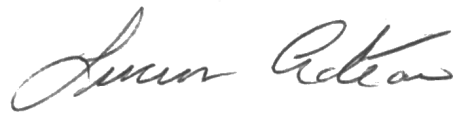 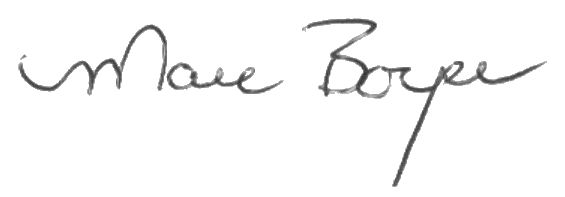 Président	Vice-présidentExécutifMarc Boyer– PrésidentLucien Croteau– Vice-présidentRita Michaud– SecrétaireRoger Hupé– TrésorierAndré Carrier– Président-sortantRoland Lavallée– AinéFrances Lemay Sibelleau– AinéeJonelle Hupé– JeunesseDavid Dandeneau– Historien  (absent)Membres et InvitésEvelyn CarrierJanine Lemay-TrochePaul DesrosiersPauline TurenneHenri LambertAshley Lemoine#14-03-19-011)Ouverture de la réunion – Marc BoyerPrière d’ouverture – France Lemay#14-03-19-022)Adoption de l’ordre du jourProposé par Roland LavalléeAppuyé par Pauline TurenneAdopté#14-03-19-033)Adoption et suivi du procès-verbal du 13 novembre 2013Proposé par Roger HupéAppuyé par Ashley LemoineAdopté#14-03-19-03.13.1)Auberge du Violon 2014 – mise à jourMarc Boyer remercie tous les bénévoles du Conseil pour leur engagement.  Les comptes sont réglés avec le Festival du Voyageur.  On attend de régler les comptes avec les autres partenaires de l’Auberge.  On remercie Marc pour son travail et son leadership.#14-03-19-044)Rapport financierProposé par Roger HupéAppuyé par Ashley LemoineAdopté#14-03-19-055)Activités de nos partenaires#14-03-19-05.15.1)Union nationalePaul Desrosiers mentionne que le pique-nique métis de l’Union nationale aura lieu le 18 juin 2014. L’Union nationale a proposé à la ville de construire un abri permanent sur les lieux (éventuellement). Paul nous explique que la cloche de Batoche a circulé dans les foyers des aînés et a été bien reçue. #14-03-19-05.25.2)MMFNous avons reçu un rapport d’André Carrier sur les points suivants. La Commission de vérité et réconciliation à EdmontonVoyage au Guatemala, octobre 2014Maison-RielPemmican PublicationsPharmacie MEDO#14-03-19-066)Affaires nouvelles#14-03-19-06.16.1)Rapport : AGA de Winnipeg Region du 1 mars 2014Lucien Croteau, Marc Boyer et Roger Hupé ont participé à l’AGA de Winnipeg Region.  Rien de nouveau à signaler, excepté que les finances de la région sont toujours en mauvais état.#14-03-19-06.26.2)Mise à jour : Partenariat avec RéconciliACTION de l’USBOn essaie d’encourager les jeunes de RéconciliACTION à s’engager aux activités du Conseil en tant que partenaires. Par exemple ce groupe a participé à l’Auberge du Violon en février 2014. Il serait bien de continuer nos efforts dans cette direction.#14-03-19-06.36.3)Achat de prix de présencesLes membres ont décidé à l’AGA de faire des achats pour les prix de présence.  On soutiendra Pemmican Publication en achetant leurs livres français.  On achètera aussi des livres de l’Union nationale pour les soutenir. On demandera à André Carrier et à Lucien Croteau de faire les achats. Ashley Lemoine accepte de les entreposer chez elle et de les amener à chaque réunion.#14-03-19-06.46.4)Affiches à l’USB pour promouvoir le ConseilUn des projets à long terme est de promouvoir le Conseil à l’USB en utilisant des affiches.  Marc Boyer fera un suivi avec le groupe RéconciliACTION de l’USB.#14-03-19-06.56.5)Prélèvement  de fonds : Manitoba LoteriesAndré Carrier fera un suivi avec ses contacts.  Ce sera à discuter.#14-03-19-06.66.6)Renouveau du tombeau d’Elzéar-GouletFrance Lemay demandera la permission à la paroisse de la Cathédrale et à la famille de repeindre les lettres sur la tombe d’Elzéar-Goulet.#14-03-19-06.76.7)Représentante jeunesse – Jonelle HupéJonelle Hupé accepte d’être la représentante jeunesse du Conseil.  Il n’y pas d’autres nominations alors ça passe au vote.Proposé par Roland LavalléeAppuyé par Paul DesrosiersAdopté#14-03-19-077)Tirage 50/50#14-03-19-088)Tirage de prix de présence#14-03-19-099)AjournementProposé par Pauline TurenneProchaine réunion du Conseil le 21 mai 2014, Salon Sportex (1341) 